Mini – Streethandball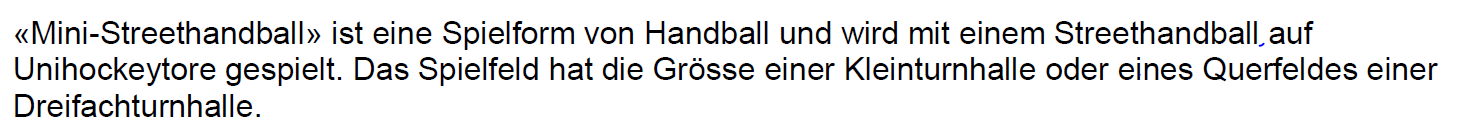 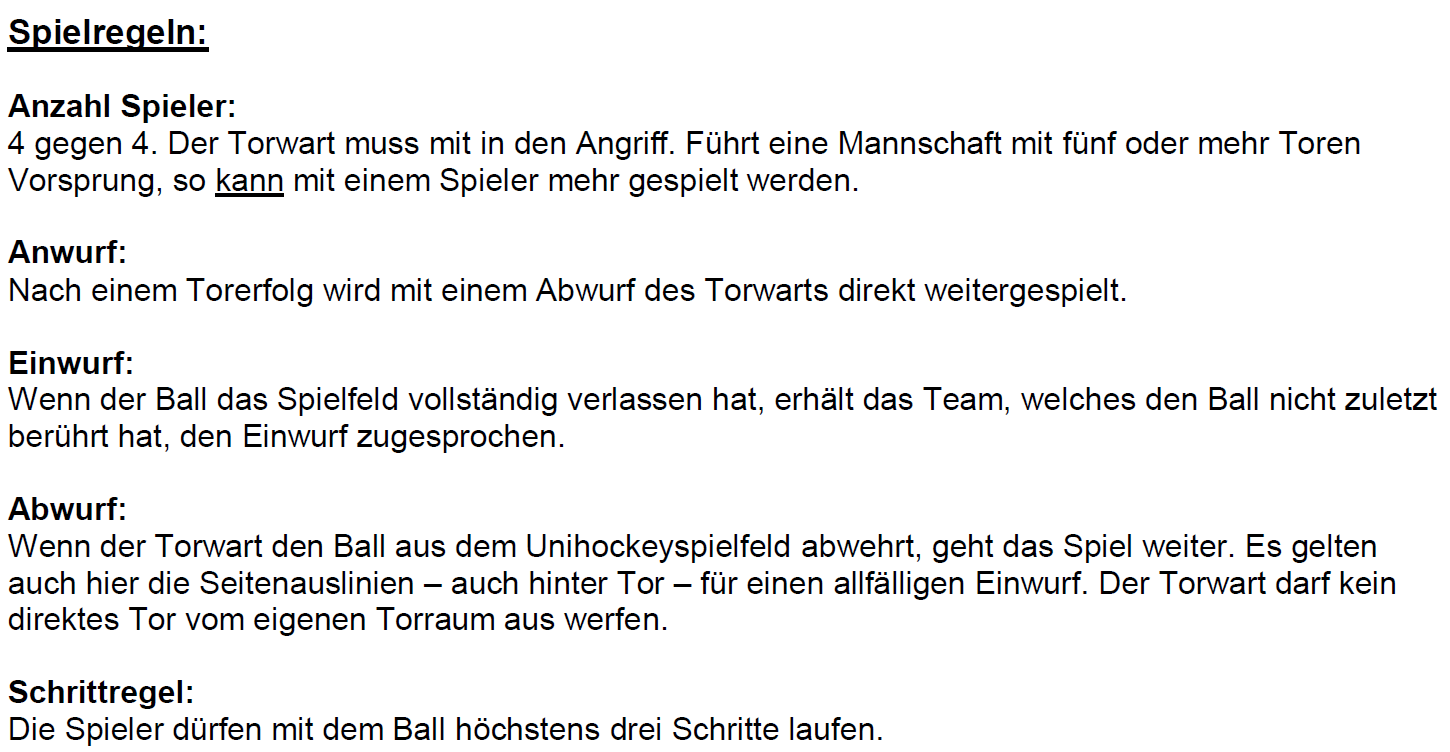 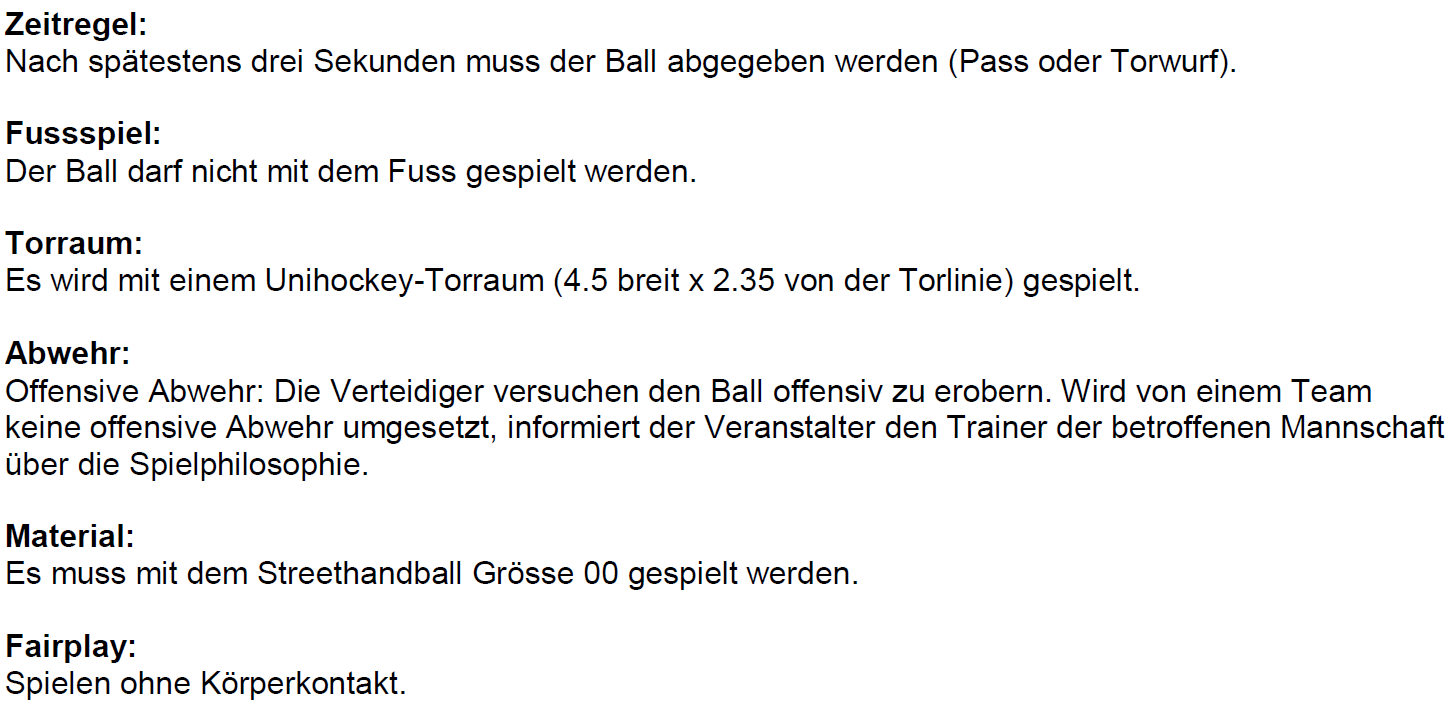 